Deviataci, vytvorte si poznámky z posledných tém v tomto školskom roku. Budúci týždeň bude kreatívnejší, prichystáme Vám záverečný pracovný  list.              Pekné slnečné dni  prajú vyučujúce :    p.uč.Ivanová a p.uč.Harvilová. 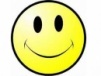 ŽIVÉ (BIOTICKÉ FAKTORY) ZLOŽKY PROSTREDIA- organizmy: baktérie, huby, rastliny, živočíchyjedinec	 populácia	        spoločenstvo organizmov (biocenóza)	      ekosystémPopulácia = skupina jedincov rovnakého druhu žijúcich v spoločnom priestore v určitom čase.Základnou ekologickou jednotkou populácie je jedinec.Rast populácie sa znázorňuje rastovou krivkou. Populácia rastie keď počet nových jedincov prevláda nad uhynutými a všetky majú dostatok potravy a priestoru. Hustota populácie je počet jedincov žijúcich na jednotke plochy priestoru.  Veková štruktúra – všetky vekové stupne: mladé, dospelé, staré jedince.Vzťahy Vnútorné = vzťahy medzi jedincami v jednej populácii (vzájomná ochrana, vytláčanie).Vonkajšie = vzťahy medzi rozličnými populáciami (podpora alebo obmedzovanie):Konkurencia = súperenie o životné podmienky medzi populáciami.Predácia = predátor (lovec) – korisť.Parazitizmus = parazit – hostiteľ.Symbióza = spolužitie organizmov s obojstrannými výhodami.SPOLOČENSTVO ORGANIZMOVSpoločenstvo organizmov (biocenóza) = populácie organizmov žijúcich v určitom čase a určitom priestore. Tvoria ho baktérie, huby, rastliny a živočíchy .Spoločenstvá: suchozemské, sladkovodné, morskéSpoločenstvá majú rôznu druhovú rozmanitosť (diverzitu).Spoločenstvo sa podľa priestorového členenia delí na vrstvy (poschodia).Lesné spoločenstvo  ( opakujeme z 5.roč.): 		stromová vrstva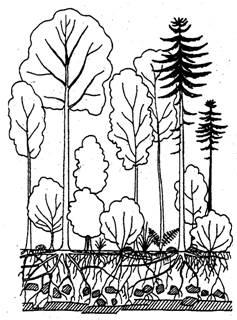 		kerová vrstva		bylinná vrstva		machová vrstva		koreňová vrstvaZloženie spoločenstva sa v priebehu roka mení. Najlepšie sa podmienkam prispôsobili dominantné druhy – určujú charakter spoločenstva a ovplyvňujú podmienky iných druhov.Spoločenstvá:Prírodné – lesné, riečne, morské, ...Umelé (kultúrne) – poľné, lúčne, záhradné, sadové, ...Pre umelé spoločenstvá sú charakteristické monokultúry = 1 druh pestovanej rastliny na 1 mieste.EKOSYSTÉM= základná stavebná a funkčná jednotka prírodyEkosystém je tvorený :-  živými zložkami – organizmy, -  neživými zložkami (voda, pôda, vzduch, slnečné žiarenie) vyskytujúcich sa v určitom čase a priestore.Dochádza tu k neustálemu obehu látok a toku energie, majú schopnosť sa regulovať, obnovovať a vyvíjať.Suchozemské E: les, pole, lúkaVodné E: jazero, rieka, morePrírodné E – človek takmer nezasahuje: les, jazeroUmelé (kultúrne) E – vytvoril ich človek: pole, záhrada, parkVstupná energia E je slnečná energia.Zelené rastliny = producenty – tvoria organické látky zo slnečnej energie.Živočíchy = konzumenty – konzumujú org. látky.Mikroorganizmy, huby = reducenty – rozkladajú org. látky z odumretých organizmov.V umelých E dodáva človek dodatkovú energiu (zavlažovanie, hnojenie).ŽIVOT EKOSYSTÉMUOrganizmy sú navzájom pospájané z hľadiska výživy a tvoria potravové reťazce. Potravový reťazec = navzájom súvisiaca skupina organizmov predstavujúca prenos energie a látok z potravy. 1. pastvovo - koristnícke reťazce2.  rozkladné  reťazce                                            pozri v učebnici!    3. parazitické reťazce       Vzťahy medzi producentmi a konzumentmi vyjadruje potravová pyramída (pozri v učebnici biológie).BIOSFÉRA - SVETOVÝ EKOSYSTÉMBiosféra = priestor Zeme, v ktorom žijú organizmy Biomy= ekosystémy so spoločnými znakmi (klimatické podmienky, druhy organizmov).Biomy: tundra, tajga, step, púšť, savana, tropický dažďový les, ...Tok energie:    producenty			konzumenty			reducentyNevyhnutné obehy látok: vody, kyslíka, uhlíka, dusíkaBIOLOGICKÁ A EKOLOGICKÁ ROVNOVÁHABR = schopnosť ekosystému udržiavať vyváženosť živých zložiek. Pozitívna spätná väzba: čím viac zajacov 				tým viac líšokNegatívna spätná väzba: tým menej zajacov			čím viac líšokBiologická rovnováha sa mení. Ekosystém (E) si sám, bez vonkajších zásahov vyrovnáva rovnovážny stav.ER= schopnosť E zachovať si rovnovážny stav bez podstatných zmien, aj ak na ne pôsobia nepriaznivé vplyvy.Stabilné E – prírodné: lesný, močiarnyNestabilné E – umelé: pole, sadNarušením ER vzniká nestabilita E = neschopnosť E odolávať rušivým vplyvom.Nestabilitu môže spôsobiť:Znečistenie ovzdušia a zmeny v atmosféreZnečistenie povrchových a podzemných vôdZnečistenie pôdyRast ľudskej populácie – hromadenie odpadov, spotreba energie, šírenie chorôbBez biologickej a ekologickej rovnováhy nie je možné zachovať biologickú diverzitu – druhovú rozmanitosť .GLOBÁLNE ENVIRONMENTÁLNE PROBLÉMYMnohé produkty činnosti človeka sa ukladajú v pôde alebo sa rozptyľujú do vody a ovzdušia. Ohrozujú tak zložky biosféry. Niektoré environmentálne problémy majú globálny – celosvetový charakter:znečisťovanie ovzdušia (ozónová „diera“, smog, kyslé dažde, globálne otepľovanie),nárast objemu odpadov,znižovanie tvorby kyslíka,znečisťovanie vody,znehodnocovanie pôdy.Ozónová vrstvachráni zemský povrch pred škodlivým ultrafialovým žiarením. Príčinou jej stenčovania a vzniku ozónovej diery je hromadenie freónov a oxidov dusíka v atmosfére.Smog = zmes nečistôt v ovzduší a novovytvorených látok vzniknutých chemickými reakciami nečistôt vo vzduchu za spolupôsobenia slnečného svetla a tepla. Vzniká v priemyselných mestách hlavne počas teplotnej inverzie.Globálne otepľovanie a skleníkový efekt zapríčiňujú zvyšovanie teploty atmosféry a prehrievanie zemského povrchu. Spôsobujú to plynné látky ako CO2 a NOx. Ich množstvo zvyšujeme spaľovaním, odlesňovaním. Následkom môže byť roztápanie ľadovcov a tým zvyšovanie hladiny svetového oceánu a zaplavenie pobrežných častí. Môže dôjsť k celkovej zmene klímy a tým k znižovaniu biodiverzity.Odpady vznikajú pri všetkých činnostiach ľudí. Ich množstvo neustále narastá. Spôsoby nakladania z odpadmi:spaľovanie,skládkovanie,kompostovanie,znovuvyužitie (recyklácia).Odpady sú zdrojom druhotných surovín, ktoré možno znovu využiť. Recyklácia = opätovné navrátenie odpadových látok do obehu a opätovné využívanie odpadovej energie a tepla.Podmienkou recyklácie je triedenie odpadov. Nebezpečné sú jedovaté a rádioaktívne odpady, ktorým treba venovať osobitnú pozornosť. Biologický odpad je najvhodnejšie kompostovať a nahradiť ním priemyselné hnojivá.